Publicado en Madrid el 26/10/2016 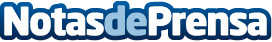 Beco Medical Group presentará lo último en aparatología médico estética en el Salón Look 2016 Beco Medical Group, empresa especializada en el desarrollo y fabricación de equipos para medicina estética, presentará del 5 al 7 de noviembre lo último en aparatología médico estética durante el Salón Look 2016, la feria de exposiciones que marca tendencia en el sector profesional de la industria estética en España y EuropaDatos de contacto:FEDERICO FALCÓNContacto con los medios916601362Nota de prensa publicada en: https://www.notasdeprensa.es/beco-medical-group-presentara-lo-ultimo-en Categorias: Medicina Televisión y Radio Madrid Eventos http://www.notasdeprensa.es